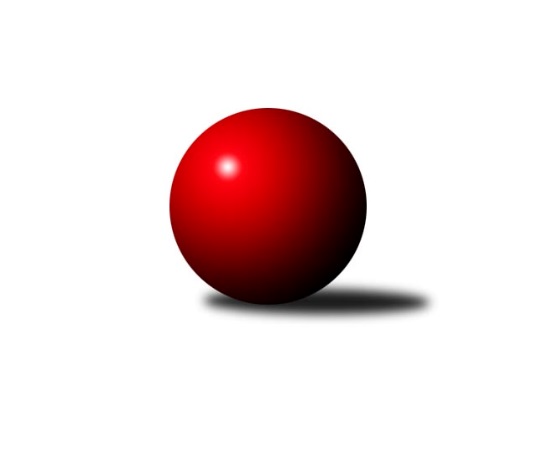 Č.4Ročník 2023/2024	26.10.2023Nejlepšího výkonu v tomto kole: 1657 dosáhlo družstvo: TJ Nový Jičín ˝C˝Meziokresní přebor - Nový Jičín, Přerov, Vsetín 2023/2024Výsledky 4. kolaSouhrnný přehled výsledků:TJ Spartak Bílovec ˝B˝	- KK Lipník nad Bečvou ˝C˝	6:0	1582:1322	8.0:0.0	26.10.TJ Kelč ˝B˝	- TJ Nový Jičín ˝C˝	2:4	1603:1657	4.0:4.0	26.10.Tabulka družstev:	1.	TJ Spartak Bílovec ˝B˝	3	2	0	1	12.0 : 6.0 	18.0 : 6.0 	 1569	4	2.	TJ Nový Jičín ˝C˝	3	2	0	1	11.0 : 7.0 	14.0 : 10.0 	 1592	4	3.	TJ Nový Jičín ˝B˝	3	2	0	1	9.0 : 9.0 	10.5 : 13.5 	 1539	4	4.	TJ Kelč ˝B˝	4	1	1	2	12.0 : 12.0 	15.0 : 17.0 	 1504	3	5.	KK Lipník nad Bečvou ˝C˝	3	0	1	2	4.0 : 14.0 	6.5 : 17.5 	 1446	1Podrobné výsledky kola:	 TJ Spartak Bílovec ˝B˝	1582	6:0	1322	KK Lipník nad Bečvou ˝C˝	Miloš Šrot	 	 204 	 167 		371 	 2:0 	 295 	 	138 	 157		Jana Kulhánková	Přemysl Horák	 	 218 	 221 		439 	 2:0 	 322 	 	179 	 143		Martin Dias	Milan Binar	 	 172 	 181 		353 	 2:0 	 327 	 	148 	 179		Marie Čechová	Vladimír Štacha	 	 209 	 210 		419 	 2:0 	 378 	 	198 	 180		Ladislav Mandákrozhodčí:  Vedoucí družstevNejlepší výkon utkání: 439 - Přemysl Horák	 TJ Kelč ˝B˝	1603	2:4	1657	TJ Nový Jičín ˝C˝	Marie Pavelková	 	 201 	 226 		427 	 2:0 	 420 	 	199 	 221		Libor Jurečka	Pavel Ondrušek	 	 213 	 194 		407 	 0:2 	 416 	 	215 	 201		Vojtěch Vaculík	Antonín Pitrun	 	 187 	 182 		369 	 0:2 	 451 	 	210 	 241		Vojtěch Gabriel	Stanislav Pitrun	 	 211 	 189 		400 	 2:0 	 370 	 	182 	 188		Jan Schwarzerrozhodčí:  Vedoucí družstevNejlepší výkon utkání: 451 - Vojtěch GabrielPořadí jednotlivců:	jméno hráče	družstvo	celkem	plné	dorážka	chyby	poměr kuž.	Maximum	1.	Vojtěch Gabriel 	TJ Nový Jičín ˝C˝	422.25	277.5	144.8	8.8	2/2	(451)	2.	Přemysl Horák 	TJ Spartak Bílovec ˝B˝	409.00	291.5	117.5	7.5	2/2	(439)	3.	Ladislav Mandák 	KK Lipník nad Bečvou ˝C˝	406.67	278.0	128.7	7.7	3/3	(443)	4.	Tomáš Polášek 	TJ Nový Jičín ˝B˝	403.00	279.0	124.0	9.0	2/2	(415)	5.	Vladimír Štacha 	TJ Spartak Bílovec ˝B˝	402.50	267.3	135.3	3.5	2/2	(419)	6.	Vojtěch Vaculík 	TJ Nový Jičín ˝C˝	398.25	283.0	115.3	11.0	2/2	(416)	7.	Pavel Ondrušek 	TJ Kelč ˝B˝	389.00	279.5	109.5	13.5	2/3	(421)	8.	Petr Tichánek 	TJ Nový Jičín ˝B˝	388.00	275.0	113.0	8.5	2/2	(411)	9.	Kamila Macíková 	KK Lipník nad Bečvou ˝C˝	376.50	278.0	98.5	10.5	2/3	(398)	10.	Jan Schwarzer 	TJ Nový Jičín ˝C˝	375.00	270.5	104.5	10.3	2/2	(391)	11.	Stanislav Pitrun 	TJ Kelč ˝B˝	367.00	272.7	94.3	16.3	3/3	(400)	12.	Eva Telčerová 	TJ Nový Jičín ˝B˝	366.50	272.5	94.0	17.0	2/2	(390)	13.	Milan Binar 	TJ Spartak Bílovec ˝B˝	365.00	258.0	107.0	10.5	2/2	(377)	14.	Martin Jarábek 	TJ Kelč ˝B˝	364.67	266.0	98.7	15.7	3/3	(395)	15.	Jiří Janošek 	TJ Kelč ˝B˝	358.00	255.0	103.0	8.0	2/3	(360)	16.	Jana Kulhánková 	KK Lipník nad Bečvou ˝C˝	348.50	260.5	88.0	18.5	2/3	(402)	17.	Marie Čechová 	KK Lipník nad Bečvou ˝C˝	344.67	246.0	98.7	9.0	3/3	(372)	18.	Martin Dias 	KK Lipník nad Bečvou ˝C˝	316.50	232.0	84.5	18.0	2/3	(322)		Libor Jurečka 	TJ Nový Jičín ˝C˝	420.00	298.0	122.0	7.0	1/2	(420)		Marie Pavelková 	TJ Kelč ˝B˝	409.00	282.0	127.0	8.0	1/3	(427)		Jan Mlčák 	TJ Kelč ˝B˝	407.00	286.0	121.0	10.0	1/3	(407)		Antonín Pitrun 	TJ Kelč ˝B˝	404.50	278.0	126.5	10.0	1/3	(440)		Miloš Šrot 	TJ Spartak Bílovec ˝B˝	399.00	283.5	115.5	6.0	1/2	(427)		Miroslav Bár 	TJ Nový Jičín ˝B˝	398.00	278.5	119.5	6.0	1/2	(413)		Martin D´Agnolo 	TJ Nový Jičín ˝B˝	385.00	274.5	110.5	11.0	1/2	(413)		Jaroslav Černý 	TJ Spartak Bílovec ˝B˝	383.00	278.0	105.0	11.0	1/2	(383)		Martin Ondrůšek 	TJ Nový Jičín ˝B˝	382.00	261.0	121.0	10.0	1/2	(382)		Josef Tatay 	TJ Nový Jičín ˝C˝	372.00	263.0	109.0	9.5	1/2	(388)		Jiří Plešek 	TJ Nový Jičín ˝B˝	363.00	249.0	114.0	6.0	1/2	(363)		Emil Rubáč 	TJ Spartak Bílovec ˝B˝	358.00	270.0	88.0	14.0	1/2	(358)Sportovně technické informace:Starty náhradníků:registrační číslo	jméno a příjmení 	datum startu 	družstvo	číslo startu
Hráči dopsaní na soupisku:registrační číslo	jméno a příjmení 	datum startu 	družstvo	Program dalšího kola:5. kolo1.11.2023	st	16:30	TJ Nový Jičín ˝C˝ - TJ Spartak Bílovec ˝B˝	2.11.2023	čt	16:30	KK Lipník nad Bečvou ˝C˝ - TJ Nový Jičín ˝B˝	Nejlepší šestka kola - absolutněNejlepší šestka kola - absolutněNejlepší šestka kola - absolutněNejlepší šestka kola - absolutněNejlepší šestka kola - dle průměru kuželenNejlepší šestka kola - dle průměru kuželenNejlepší šestka kola - dle průměru kuželenNejlepší šestka kola - dle průměru kuželenNejlepší šestka kola - dle průměru kuželenPočetJménoNázev týmuVýkonPočetJménoNázev týmuPrůměr (%)Výkon3xVojtěch GabrielNový Jičín˝C˝4512xPřemysl HorákBílovec B115.354392xPřemysl HorákBílovec B4393xVojtěch GabrielNový Jičín˝C˝112.794511xMarie PavelkováKelč B4272xVladimír ŠtachaBílovec B110.094191xLibor JurečkaNový Jičín˝C˝4201xMarie PavelkováKelč B106.794272xVladimír ŠtachaBílovec B4191xLibor JurečkaNový Jičín˝C˝105.044201xVojtěch VaculíkNový Jičín˝C˝4162xVojtěch VaculíkNový Jičín˝C˝104.04416